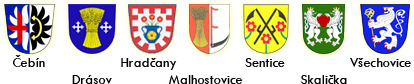 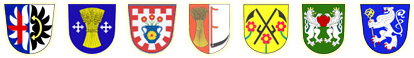 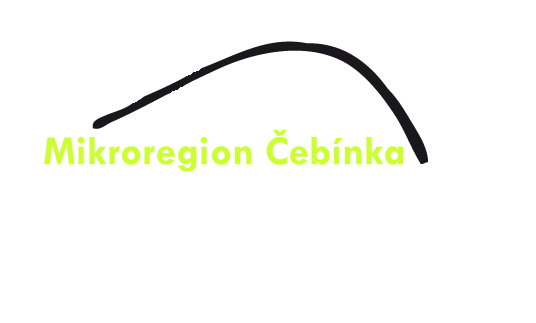 Střednědobý výhled rozpočtu na roky 2019 - 2021Kumulovaný střednědobý výhled rozpočtu v KčKomentář ke střednědobému výhledu rozpočtu na roky 2019 - 2021Návrh střednědobého výhledu na roky 2019 - 2021 vychází ze skutečného plnění rozpočtu v minulých letech a z plnění rozpočtu v letošním roce. Ve střednědobém výhledu nejsou plánovány kapitálové příjmy a z transferů jsou zahrnuty pouze neinvestiční dotace od členských obcí.Návrh rozpočtového výhledu nezahrnuje kapitálové výdaje pouze neinvestiční výdaje na provoz svazku a organizaci společenské akce Setkávání obcí Mikroregionu Čebínka. Mikroregion Čebínka v současné době nevyužívá žádné cizí prostředky, ani neplánuje jejich využití.Údaje 2017              rozpočet2018        rozpočet2019     výhled2020       výhled2021      výhleddaňové příjmy0,000,000,000,000,00nedaňové příjmy200200200200200kapitálové příjmy0,000,000,000,000,00přijaté transfery (celkem)117000880009200092000100000 z toho: neinvestiční přijaté transfery75000880009200092000100000             investiční přijaté transfery420000,000,000,000,00přijmy celkem117200882009220092200100200běžné výdaje40300913009220092200100200z toho: neinvestiční transfer MAS018500185001850018500kapitálové výdaje (výhled bez INV dotací)1045000000výdaje celkem144800913009220092200100200Schváleno shromážděním starostů dne 27.6.2018.Schváleno shromážděním starostů dne 27.6.2018.